DANH SÁCH ĐỀ TÀI THỰC TẬP TẠI CÔNG TY TMA SOLUTIONS (https://www.tma.vn/)Ghi chú: Sinh viên đăng ký qua TS. Lê Văn Quốc Anh (anh@ut.edu.vn) để lập danh sách.#Topic NameTopic DetailsTechnologiesNumber of students 1Presentation Support AppProject Objectives: 
Today smartphone is so popular to everyone so why we're still using a presentation pen with limitation feature such as: next, previous, laser ray. With the smartphone, we can do more than that.

Project Description:
A mobile application which can be used as a presentation pen in basic mode; for advanced mode, it can support streaming media (slide/image/video) or real-tile drawing/highlight to the presentation screen.

Target: 
Phase 1:
  + Simple mobile application that can be used as a presentation pen
  + Connect to PC by Bluetooth, USB connection
  + Single login using QR code, the mobile application can pair with PC by QR
  + Navigate slide/image/video which are running on PC
Phase 2:
  + Connect to PC via Wi-Fi network/Cloud
  + Send streaming slide/image/video from mobile application to PC
  + Support multi presentation; user can switch among slide/image/video to show on the screen without interruption 
  + Support zoom in/zoom out the screen (but the quality is still good)
  + Support highlight/tag/recording presentation for review laterAndroid.NETMedia streamingSFTPBluetoothNetworking 2-32Project daily reportProject Objectives:To reduce the time of daily meeting, all project status need to be collected for the team to look at without manual work
Project Description:+ Show the status of feature, bug, test progress and milestone
+ Get status from email to collect meeting minutes, to be discussed question
+ Notify to users if the status is not on-track
+ Help leader/manager monitor the status of the team by a single click, single view in one pageTarget:
+ Admin page that admin user can start/stop/install/remove the monitoring job.
+ Each task is a module job, that can be installed by a zip file
+ Each task result can support some views (graph/table/list view), and can use them to render in master page/user home pageFront end: Angular/Bootstrap
Backend: .NET
NoSQL Database: MongoDB/ PosgressSQL23Medical Records Tracking with BlockchainProject Objectives:There are many problems with current healthcare system such as medical information theft, it also can be tampered, misused, stolen or even lost because of the intermediaries getting access to it and also due to heavy reliance on paper-based documents.Target:Build a system (web application) to track medical records. Medical records should be stored on a distributed ledger. It is shared with the patient, healthcare provider, insurer and the government. - Angular JS, HTML, CSS, Java script- Restful, Hyperledger Fabric, Composer, NodeJS2-34Manual and automation testing for Element Management System applicationProject Description: Element Management System application provides all the management needs such as configuration, maintenance and troubleshooting operations for telecommunication networks.Project Objectives:1. Analyze requirement to create test plan2. Execute tests, verify and keep tracking bugs3. Automation tests with Selenium Web Driver and Robot framework.1. Software testing.2. EMS/NMS, SNMP protocol3. Selenium Web Driver, Robot fwk15Investigate automation framework, automation tools and write automation test script for a web pageProject Description:Students to investigate Robot framework and Selenium, then write automation test script to validate a provided webpage following data-driven and behavior-driven test.Project Objectives:• Understand about Robotframework, Selenium, Data Driven, Behavior Driven.• Able to compose a test suite with proper startup and tear down• Flexible in replacing the input values for autoscript• Suite covers all necessary test scenarios for validating the provided webpage• Automation log files is easy to read and detect the error with proper screenshot captured.Robot frameworkSeleniumDockerData driven testingBehavior-Driven Development26Virtual TourProject Description:Demand for sightseeing tours is increasingly popular, but not everyone has enough money to travel directly. So virtual tourism is the demand of many people todayProject Objectives:Build an enhanced virtual reality environment that enables users to visit a location / building / resort with Virtual Reality (VR) glasses1. Virtual Reality (VR): Using Unity to build a virtual environment allows users to view panoramic maps of places to visit and select the area to visit, then can view details of each area through 360 images 2. Augmented Reality (AR): Support to select map/ area/image by hand movement, recorded through camera and processed inside application 3. 360 Image: Support to view detailed panoramas of the 360 area and can move between imagesVR, AR, Unity, 360 Image2-37Overtime Management Tool (OMT) Ver 3.0Project Description:A web app supports managers, members can manage their and their team members extra effort that they spent more every night or weekend. OMT ver 3.0 is the latest version that integrated new technologies to improve performance, security.Project Objectives:We need to complete below features:• Team members can submit and follow their overtime (OT) event.• Manager can review details and decide to approve/reject/close an OT event.• Support filters/dashboards.• Support excel format exporting.• Trace OT events base on Hyperledger.JavaMySQLSpring MVCSpring BootMicroserviceHyperledger – Open Source BlockchainReactBootstrap29Smart HunterProject Objectives:Finding enough qualified candidate is always a big challenge to any company, particularly in today’s ultra-competitive job market. Even company invests a lot of money for recruiters and bonus for job introducers but recruitment speed can’t seemingly keep up with ramp-up plan from various programs. Lacking resources is now happening across all of our projects, and it will definitely impact our growth in the future. This is to create a supportive robot to help us in speeding up our current recruitment progress.Project Description:• Provide a list of candidates classified by candidate contacts, qualification, year of experience, … • Scan a bulk of  CVs on webpages like Vietnamworks, Linkedin, Itviec or Social networks • Analyze CVs fixed with users’ requirement and make the decision whether download CV or not • The interview invitations to the expected candidatesMachine Learning Web crawlers Python Django/FlashMongoDB HTML/CSS/JavaScript VueJS Linux410SMART ANIMAL RECOGNITION APPProject ObjectivesIt can be hard to keep kids occupied sometimes, especially when school is out. That’s why we typically reach for tablets, phones, or other electronic devices for kids to play with when they are bored or want to explore the world around them.Smart animal recognition is an app for kids with simple functions to help them discover the world of animalsProject DescriptionSmart animal recognition provides series of feature toTake photos of any animal they see at any timeDetect and provide the information of animals by the photos takenImprove the recognizing result with real time machine learningManage and share animal detected list among usersProject Raw Design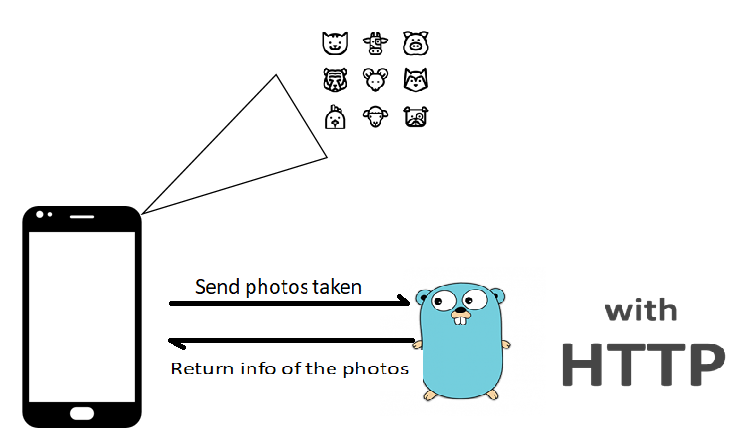 Machine learningGoTensorflowFlutterPosgresSQL2-3